Product Name : Mitomycin C    Cat.No. MG1308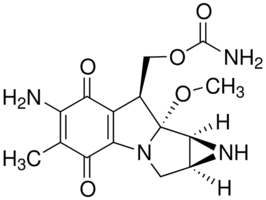 Formulation : Powder          CAS : 50-07-7MW : 334.33                   Purity : ≥ 97%Solubility: Soluble in H2O       Storage : Store at 2-8°C in the darkApplicationMitomycin C is used to generate mitotically inactive feeder cells used in cell culture systems, such as mitotically inactive fibroblast used in embryonic stem cell (ESC) systems.General descriptionMitomycin C is an anti-neoplastic antibiotic, DNA inter-strand, cross-linking, alkylating agent that targets guanine nucleoside in the sequence 5′CpG-3′. It produces oxygen radicals and is preferentially toxic to hypoxic cells. For Research Use Only. Not Intended for Diagnostic or Therapeutic Use.Mitomycin C from Streptomyces caespitosus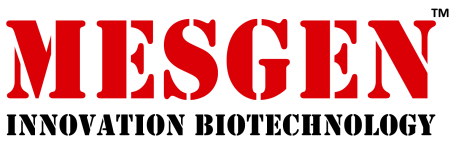 # MG1308Cat.No.Product NamePackageList priceMG1308-100MGMitomycin C100MGMG1308-500MGMitomycin C500MG